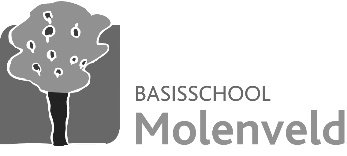 Maandkalender mei 2022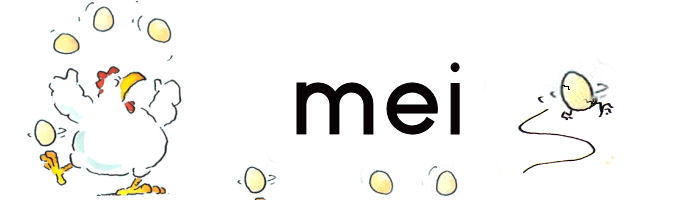 Zondag1Feest van de Arbeid  Maandag2L3: Zwemmen (laatste les) L4: sportdag Dinsdag 3L4: sportdagWoensdag4L1/L3/L5: BIBDonderdag5Peuters: infoavond instappers schooljaar ‘22-‘23Vrijdag6Scholenveldloop (voetbalpleinen Kerksken)        L1/L2/L3: voormiddag (met bus)       L4/L5/L6: namiddag (met fiets) Zaterdag7Feest NCZ 12-jarigenZondag8Lentefeest 6-jarigen (NCZ)                                                                              MoederdagMaandag9L6: persconferentie wedstrijd ‘Mission X’ (Brussel) Dinsdag 10Woensdag11L2/L4/L6: BIBDonderdag12L5: Detectivespel met Bibster (Bibliotheek Denderhoutem – namiddag) Vrijdag13Zaterdag14Zondag 15Maandag 16L2: ZwemmenDinsdag 17P1/K1: uitstap naar de boerderij ‘Direboe’ (Outer – namiddag)Woensdag 18Lager: tafelkampioenschap  Donderdag 19Vrijdag 20L6: infosessie reanimatie (op school - voormiddag) Zaterdag 21Zondag 22Maandag 23L2: ZwemmenP1/K1: toneelvoorstelling ‘Piccolo’ (Sprookjes Enzo) (De Werf Aalst – voormiddag)Dinsdag 24L5: auteurslezing Mathilda Masters (De Spot Denderhoutem – namiddag)Woensdag25Pedagogische studiedag   –  reserveer de Pagadder indien nodig (053/85.86.57)Donderdag 26O.L.H.-HemelvaartVrijdag 27Zaterdag 28Zondag 29Maandag 30L2: Zwemmen Dinsdag 31